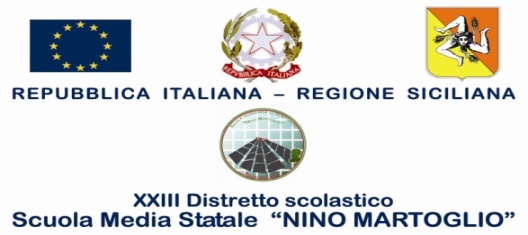 Comunicazione N° 86			                                                      AL PERSONALE DOCENTE                                                                                                                       AL PERSONALE A.T.A	.                                                    OGGETTO: Corsi per le certificazioni informatiche - Iscrizione.                     Si comunica che a partire dal 01/12/2015 è possibile accedere all’acquisto delle certificazioni EIPASS in modalità online.         Gli interessati possono eseguire il versamento di € 244,00 sul bollettino di c/c intestato alla scuola (rivolgersi in segreteria), entro il 20 Dicembre 2015, specificando “Iscrizione certificazione EIPASS (LIM – TEACHER – BASE – 7 MODULI ……..) modalità online”.Le ricevute di versamento verranno raccolte dalla prof.ssa Pianese che, al raggiungimento di 10 iscrizioni, procederà alla relativa iscrizione in Piattaforma EIPASS.I programmi delle certificazioni sono visionabili sul sito EIPASS: : http://it.eipass.com/La responsabileProf.ssa M. PianeseBelpasso,  01/12/2015F.to*  Il Dirigente Scolastico  Prof.ssa Anna Spampinato  ( *Firma autografa omessa ai sensi dell’art. 3, comma 2, del D.L.vo n. 39/93)